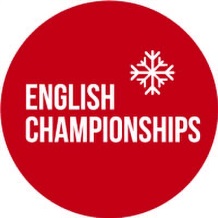 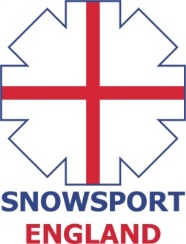 INVITATIONENGLISH INDOOR SLOPESTYLE CHAMPIONSHIPSSaturday 25th June, 2016Chill Factore, Manchester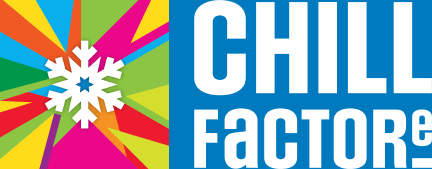 The 2016 English Indoor Slopestyle Championships will take place on Saturday 25th of June, 2016 at Chill Factore, Manchester. Eligibility CriteriaThe event is open to all athletes (skiers & snowboarders) who are registered as a performer with a Home Nation (Snowsport England/Snowsport Scotland/Snowsport Wales) and to all members of clubs who are affiliated with a Home Nation. Athletes who wish to compete who are not registered with a Home Nation or a member of an affiliated club can pay an additional fee of £5 for a daily registration which needs to be paid on the day at the time of registration. The maximum field size is 100 athletes.Entry fee The entry fee for the event - £35Bib deposit - £10 Online Entry Form - https://form.jotform.com/31575745766972 Timetable SNOWBOARD8am – 9am – Registration & bib collection9am – 10am – Open Practice10am – 10.30am – Course Shaping10.30am – 12.30pm – Snowboard Qualification (2 runs)1pm – 1.45pm – Finals SNOWBOARD PRIZE GIVING AFTER FINALSTimetable SKI1pm – 2pm – Registration & bib collection2pm – 3pm – Open Practice3pm – 3.30pm – Course Shaping 3.30pm – 5.30pm – Ski Qualification (2 runs)6pm – 6.45pm – Finals PRIZE GIVING WILL TAKE PLACE AS SOON AS POSSIBLE AFTER THE COMPLETION OF THE SKI FINALS. PLEASE NOTE, ALL TIMES SUBJECT TO CHANGE Overall English Champion titleThe overall results will be determined from finals and if two or more athletes from one age group make the final then the age group results will be determined from scores obtained in the finals. AGE CATEGORIES 2016Kids U12: 2005 & laterYouth U16: 2001 – 2004Junior U21: 1996 – 2000Open: 1995 – 1987Masters: 1986 and below